Bosna i Hercegovina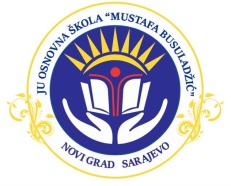 FederacijaBosne i Hercegovine                                                                                    JU Osnovnaškola „Mustafa Busuladžić“                                 Kanton Sarajevo                                                                                                                     Općina Novi Grad Sarajevo                                              P R I J A V AZA UPIS DJECE U PRVI RAZRED OSNOVNE ŠKOLE ZA ŠKOLSKU 2020/2021.GODINUSamo za djecu koja imaju starateljaSarajevo,_________________2020.godine									Potpis roditelja/ staratelja 									_______________________DODATNE NAPOMENE: Obavezuju se roditelji na davanje tačnih podataka u prijavnom obrascu__________________________________________________________________________________Bosna i HercegovinaFederacijaBosne i Hercegovine                                                                                    JU Osnovnaškola „Mustafa Busuladžić“                                 Kanton Sarajevo                                                                                                                     Općina Novi Grad Sarajevo                                              Djelovodni broj:_______________ od_______________ (upisuje službeno lice)Ime i prezime djetetaDatum i mjesto rođenjaJMBDatum i mjesto rođenjaJMBAdresa stanovanja (ulica , broj, općina)  Podaci o roditeljimaIme, djevojačko prezime i prezime majkeIme i prezime ocaPodaci o roditeljimaIme i prezime staratelja djetetaKontakt  roditelja/staratelja (broj mobitela, email adresa)